BROAD TOWN	 PARISH COUNCIL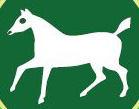 Solar Farm Community Fund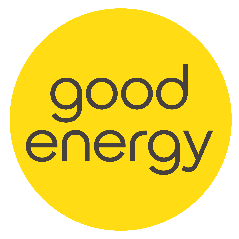 Application FormName of Organisations:Contact Details:About your Organisation:How much grant funding are you applying for?Please provide a summary of the main cost elements.Is your project registered for VAT?              Yes/NoHow much funding have you raised yourself toward the project costs?  If so please detail how much, when and how you raised it.Is this the first time you have applied to the Community Fund and do you anticipate applying for the same or other projects in future years?If your application is successful, payment will be made by cheque or via BACS.  Please provide:Bank/Building Society name:Account Name/Cheque payee:Sort Code:Account Number:We are authorised to submit this application on behalf of the organisation and certify that the information enclosed is correct.  We understand that we will need to obey by the terms and conditions set out by Good Energy and provide additional information if required.  We understand that we will be required to monitor expenditure and to provide Good Energy and Broad Town Parish Council evidence of expenditure if requested and with reports on the progress of the project as required.  We give permission for the fund to record this information in this form electronically and to share this application in full with the local Advisory Group who assist the Parish Council in determining how the money is allocated (Bank details will be redacted first). We also give permission for the fund’s involvement in our project to be publicised, including any photographs of the project we provide.Chairman								Secretary/Committee MemberName:									Name:Signature:								Signature:Date:									Date:Title: Miss/MS/Mrs/MR (please circle)Contact Name:Organisation Address:Postcode:Correspondence Address (if different)Postcode:Position in Organisation:Daytime Telephone Number:Mobile Telephone Number:E-mail address (please note all correspondence will be carried out via email)Website:www.How did you hear about the fund?Please describe the main activities of your organisation:When did your organisation start?  (DD/MM/YYYY)Name of your Project:Please provide details and the aim of your project:If time limited please indicate a start and end date for your project.Start Date:                                                                                  End Date:Are you a registered charity?  Yes/NoIf so, please provide your registered charity number:Do you have a constitution or governance document?  Yes/NoIf yes, please provide a copy of it with this applicationDo you have a current Health & Safety Policy?  Yes/NoIf yes, please provide a copy of it with this applicationIf you work with children or vulnerable adults, are your staff/volunteers DBS checked?  Yes/NoDo you have a safeguarding policy?If yes, please provide a copy of it with this applicationWho will deliver the project?  (Consider how the project will be managed, how will local people and/or businesses be involved in making it happen)Who will benefit (consider the geographical area and sections of the community who will benefit)What needs will the project address?  Consider why the project is needed, how the project will help and what evidence you have to support this.Will your project benefit the environment in any way?  Explain why.How will you monitor the success of your project?What is the total cost of your project including VAT?